ПЛАН  ЕВАКУАЦІЇ ПРИШКІЛЬНОГО (СПОРТИВНОГО) ТАБОРУ ВІДПОЧИНКУ "НАДІЯ" З ДЕННИМ ПЕРЕБУВАННЯМ ДІТЕЙПРИ ГЛУХОВЕЦЬКІЙ СЗШ І-ІІІст                                  І поверх	ІІ поверх                                                ПЛАН  ЕВАКУАЦІЇ ПРИШКІЛЬНОГО (СПОРТИВНОГО) ТАБОРУ ВІДПОЧИНКУ "НАДІЯ" З ДЕННИМ ПЕРЕБУВАННЯМ ДІТЕЙПРИ ГЛУХОВЕЦЬКІЙ СЗШ І-ІІІст	Каб.                                     Каб.	Каб.	Каб.	ПЩ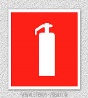                                   І поверх	                                                   Каб.   Туал.                                                                П.ППЛАН  ЕВАКУАЦІЇ ПРИШКІЛЬНОГО (СПОРТИВНОГО) ТАБОРУ ВІДПОЧИНКУ "НАДІЯ" З ДЕННИМ ПЕРЕБУВАННЯМ ДІТЕЙПРИ ГЛУХОВЕЦЬКІЙ СЗШ І-ІІІст                                                                                                                                                                                             Каб.	   Каб.	Каб.	   		                                Каб.	Каб.                                  	ІІ поверх                                                	              Каб.	Каб. Н  ЕВАКУАТАБОРУ ВІДПОЧИНКУ "НАДІЯ" З ДЕННИМ ПЕРЕБУВАННЯМ ДІТЕЙ		   Каб.	           Спортивна зала	   Каб.ПРИ ГЛУХОВЕЦЬКІЙ СЗШ І-ІІІ  	Каб.	Каб.